	DRAFT Chewelah Arts Guild Minutes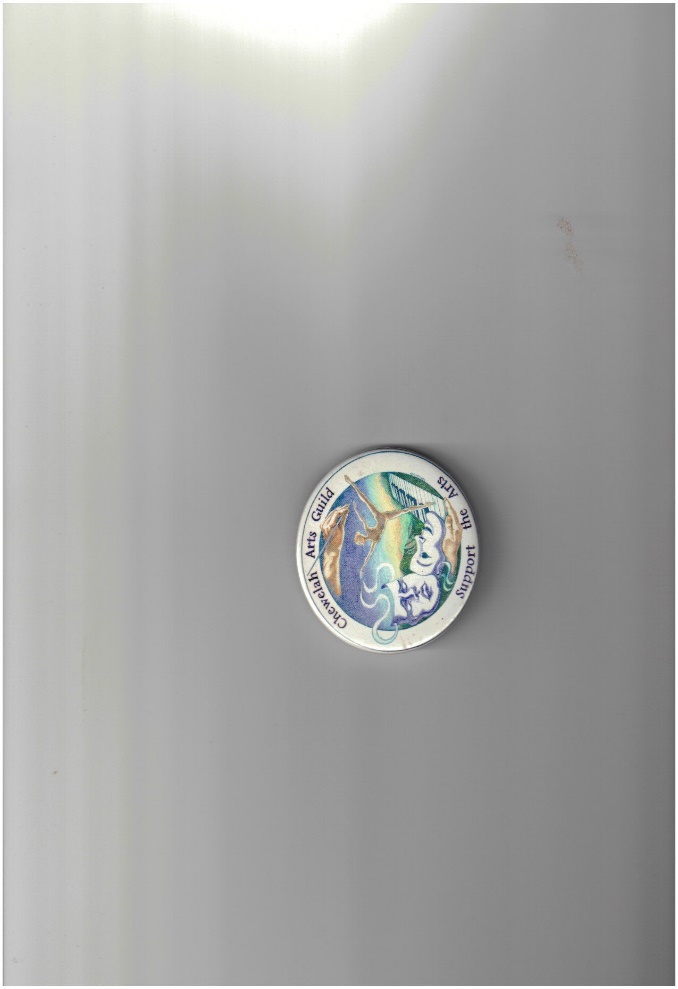 December 18, 2018Meeting called to order by President Dawn McClain at 5:30 pm, Northeast Washington Health Conference Center. 
CORRESPONDENCE:  The Chewelah Arts Guild received a contribution of $100 from Kristin Patterson in memory of Billy Booth.A contribution of $50 for Joy to the World was received from Carolyn Jones.MINUTES: November 20, 2018, Diane E. Moved the minutes be approved with corrections, Candy Seconded, Motion carried. OLD BUSINESS:Treasurers Report: Terry sent out Budget to Actual Comparison – January 1, through November 10, 2018. Leslie Moved to accept the Treasurers Report as written, John Seconded, Motion Carried.Budget Template: Terry requested committee chairs fill out the budget template she sent out, stating what you expect for income and what you expect for expense by January 7th, she will put them all together into one spreadsheet and send them back out to the Board. Dawn shared that at the January 15th meeting we will go through the same process as was done last year. To create a consolidated CAG budget.NEW BUSINESS:Membership/Board Voting Procedure:There was discussion that some members felt that, because non Board members do not have a vote, that their opinions didn’t matter. Dawn emphasized that the Board values all opinions and it is important that members feel that their input matters to the Board. She clarified that voting procedure is prescribed by the CAG By-Laws and Policies and Procedures and therefore necessary to follow unless significant changes are made. Dawn suggested that CAG explore options to assure non Board member input is validated without changing ByLaws and Policies and Procedures.Some suggestions from those present were1. Form an Advisory Board that recommends ideas/proposals to the CAG Board for a final vote.   2. All members vote on matters at Board meetings and make recommendations. Board then evaluates and accepts or declines the recommendation.3. Formal proposals be developed and and voted on by general membership or from the floor or perhaps even using email to reach members not at meeting. The proposal would then be brought before the Board or a vote.4. That committee chairs offer their plans to membership for each event, maybe by email. Those suggestions are compiled so that the chairs can use them for current or future events. No decisions were made, Dawn recommended and there was agreement that we keep this topic on future agendas for more discussion.Dawn reminded those present that event costs and activities only need to be voted on if they weren’t included in the original budgets that were approved at the beginning of the year.Nominating Committee: Dawn asked for volunteers for the 2018 Nominating Committee, who would be responsible for investigating potential Board members for open positions next year. The nominating committee will determine a slate and shall report at the January Meeting. If anyone is interested on being on the Board please let Leslie, Candy and/or John know before the January 15th meeting.Debit/Credit Card:The Board is considering getting a debit or credit card to make it easier for committees to make larger purchases. Terry gave an in-depth description of the difference between a debit and a credit card. A debit card is very risky because it takes money immediately out of bank funds. A credit card is a safer way to take money. It was decided that a credit card is the best way to go. Terry will explore credit card companies and come back with information so the Board can make a decision.COMMITTEE REPORTS:Music Committee: Joy to the World - Robert stated that Joy to the World took a loss of around $100. He gave a kudos to Diane E. who made a number of cold calls and generated about $756 in contributions which was about 22% of the revenue. 175 tickets were sold, there were 8 comps making it 183 attendees. Robert also complimented Leslie and her team for the excellent job with food and beverage during intermission. Diane E. acknowledged that Robert is generous with his compliments but the Music Committee could not do it without Robert. Music on the Mountain: Robert shared that they have applied for a $3,000 grant from the City of Colville Vinson Fund. They gave us $1,500 last time we applied, he went on to say that the Vinson Fund grants money mainly for stage costs, with that said the stage cost has gone up since the last grant so hopefully we can get a larger amount this year.  Diane E. sent out fund raising letters but had not received replies yet. Terry told Diane that Dawson Trucking sent $750 for Music on the Mountain.Certified Creative District Program:A Chewelah Cultural & Creative District Collaborative Partnership Agreement has been developed, a motion was made to sign the agreement. John moved that the agreement be signed, Candy seconded and Motion carried. The CAG representatives will be the Board president and this year the backup will be Diane E.Diane E. said that at the last meeting they divided up the workbook sections to complete and bring to the next meeting on January 8th at 5:30 p.m. at PACA. Diane’s group of four worked on Artistic and Cultural Activities last night with Deborah Hanson from WSU Extension using a process called Ripple Mapping – which turned out to be very exciting, energizing and fun at the same time getting a lot accomplished.Art Show: Leslie and Suzanne – Leslie said she will have a report at the next meeting. The Art Show is February 15-17, 2019.Pecha Kucha: Leslie reported the next Pecha Kucha will be held March 13th.Rainbow Grants: Kay –Deadline for the next Rainbow Grants are January 29, 2019. Applications must be postmarked no later than the deadline date.PACA: Tom said that insulation was added to the green room which was much appreciated by the cast.Membership Committee: Terry will be sending an updated paid membership list to the Board and committee members soon. Diane E. recommended that new members who come in later in the year should have some kind of pro-rating. There will be a proposal some time in March.Facebook:Dawn said that ElizaBeth is doing a great job and if anyone wants something on Facebook to contact her.Website: Indigo reported a new featured artist is on the Website. The goal is to change up a new featured artist quarterly.  Indigo and Diane K. have discussed adding individual Facebook pages for each annual event, that would give us the opportunity of not just a calendar of events but also have a history of past events. She mentioned that the Quilt Committee has retail items in storage and wondered if there was a way they could be put on the Website. Publicity: No ReportBranding Committee: Report has been scheduled for a future meetingPencil Drawing Contest: Kay sent out a Pencil Drawing Contest application format this week for comment. Kay stated that the pencil drawing will be combined into four grade levels: K thru 2, 3-5, 6-8, and 9-12. The contest has been revised, encouraging adults over 18 to submit drawings this year along with possibly changing the number of submissions in different areas.  The deadline for submissions is March 5th.Calendar: Dawn reported that the final calendar is complete and plans to send to all membership. She thanked the committee chairs for working hard to get their event dates nailed down early.Quilt Show: Indigo wants to work with Terry and/or Diane using a format/template donation letter to fabric shops for the Quilt Show. Taste of Chewelah: Diane K. and Anita have started meetings discussing what needs to be accomplished for the 2019 Taste of Chewelah.Scholarship: No ReportChildren’s Pavilion:  No ReportLight Up the Park:  No ReportRoadside Cleanup: No ReportDATES TO REMEMBER: CAG January Meeting – January 15, 2019Rainbow Grants Deadline is January 29, 2019Trails End Gallery: Bonnie Cazier, Joanie Christian, Gail Johannes, Al LodoviciDrawings by Ellen Breiter at Jean Beans CoffeeMeeting Adjourned at 7:00 pm. Respectfully, Anita Talbott, SecretaryMembers present: Kay Lupton, Leslie Kristiansen, John Grumbach, Terry Ely, Tom Bristol, Dawn McClain, Robert Nein, Indigo Kennedy, Ally Canning, Candy Kristovich, Anita Talbott.